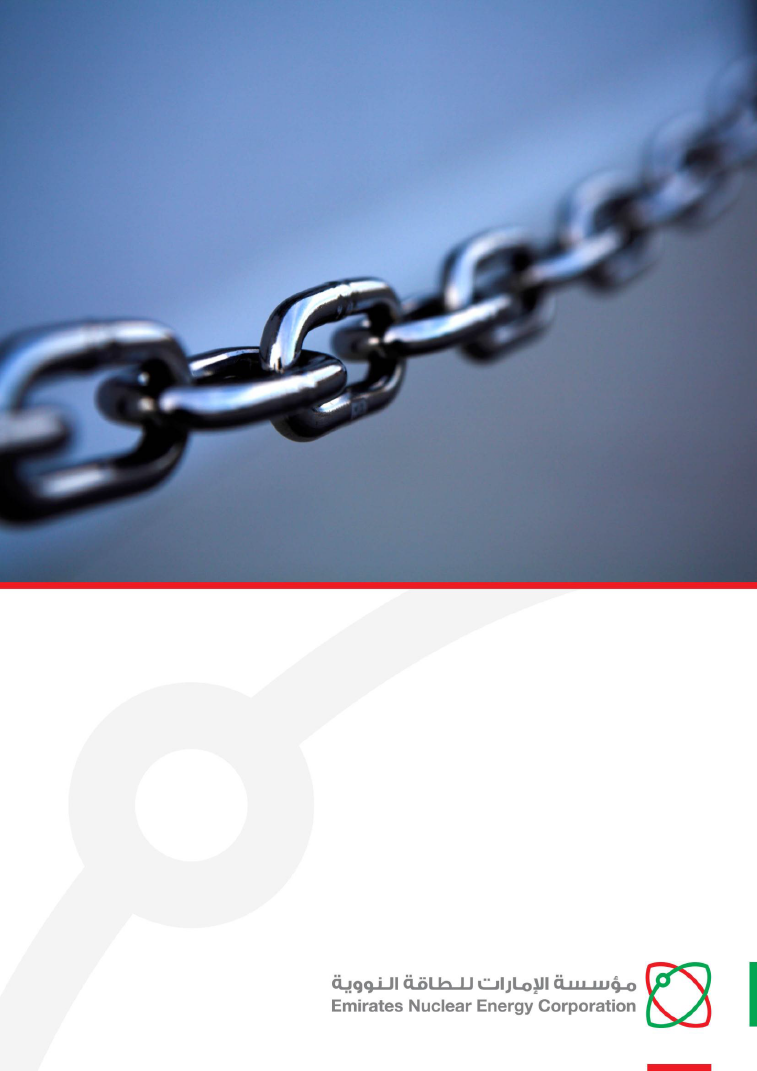 Document PurposeThe purpose of this document is aimed at assistance during supplier registration or supplier record update, and is to be used by Supplier’s representative as a checklist to ensure all requirements are available in their organization’s profile in an orderly and systematic manner before submission.  Suppliers do not need to upload this document in their profile. General Information For new supplier registration, kindly download the “New Supplier Registration Guide” available on ENEC’s website https://www.enec.gov.ae/suppliers/new-supplier-registration/For existing supplier profile update, kindly download the “Registered Supplier Guide” available on ENEC’s website https://www.enec.gov.ae/suppliers/registered-suppliers/The supplier can access their profile through the same page, and enter the username and password that was provided in the system generated email.  If Supplier organization name has been changed, then a new supplier registration process needs to be initiated by the Supplier representative providing all details and documentation accordingly, and then send an official notification email to ENEC Supplier Relations supplier.relations@enec.gov.ae of the Supplier organization name changeSupplier ObligationIt is the Supplier’s responsibility to provide all relevant and valid organization details and required documentation at registration, and conduct a review and update of the profile at least once a year.Supporting Documents All below listed documents are available and downloadable from the ENEC supplier pagesNew Supplier Registration Guide (for new Supplier profile creation) Registered Supplier Guide (for existing Supplier profile update)Work and Product CodeNon-Disclosure Undertaking Form (for UAE suppliers)Non-Disclosure Undertaking Form (for non-UAE suppliers)Supplier Code of ConductChecklist Contacts Details -Company Owner contacts is up-to-dateCompany staff to engage with ENEC Enterprise is updatedAny contacts who are no more part of the organization or responsibility have been deactivated.  Ensure that the email address provided by you is not a free domain email ID; i.e. gmail.com, yahoomail.com, hotmail.com,  rediffmail.com, outlook.com, emirates.net.ae, eim.aeAddress Details –Company address detail is correctSite(s) address detail is correctBusiness Classification – Valid Trade license / Commercial License / Free zone License document details is listed accuratelyValid other commercial documents details are listed accuratelyBank Account Details – Valid Bank Account(s) details is availableClosed Bank Account(s) is deactivatedUAE Tax Details  - only for UAE based companiesEnsure to select whether your organization is "Applicable" for UAE VAT or “Not Applicable. If “Applicable”, ensure VAT Tax Registration Number is entered correctlyProduct and Service – Selected product and services are as per the trade or commercial license.Document Attachments – Trade License and/or Commercial CertificateUAE based Companies – DED Trade License Overseas based Companies - legal commercial registration in their home country from authorized governing body; if not in English language then an English translation needs to be provided UAE Free Zone Companies – Abu Dhabi based companies need to provide a valid Abu Dhabi DED issued Dual Trade License Other Emirates based companies need to provide license from the respective Free Zone Authority and completed Non-Abu Dhabi Free Zone Company Declaration (for Free Zone companies based in other Emirates).Non-Disclosure Undertaking (NDU)If NDU document is not available in “Attachment” section of the organization profile then kindly; according to whether your organization is UAE based or Overseas based, download the latest version available on ENEC Registered Supplier page https://www.enec.gov.ae/suppliers/registered-suppliers/.Ensure that the associated public notarized Power of Attorney of the signatory is also available among the attached documents.Power of Attorney (POA)IMPORTANT :Irrelevant of the signatory’s relationship or position in the supplier’s organization, a Power of Attorney (POA) confirms the identity of the person(s) to own the authority to sign legal and commercial documentation on behalf of the Supplier organization; such as the Non-Disclosure Undertaking (NDU), RFQ/Tender Offers, Purchase Orders or Invoices.No alternative document will be acceptedIn case the submitted POA is in a language other than English or Arabic, a legal translation of the POA to English along with the original POA must be attached.Power of Attorney must be approved by the business’s country of origin Court or Public Notary, and contains the following details:Name of the organization as per the commercial registration or trade license Signatory(ies) name of the and identification reference; such as passport number or personal identification numberSignatory(ies) scope of responsibility as a signatory Signatory(ies) sample signature(s)Public Notary or Court House seal / stampBank LetterThe Bank Letter must be on your Bank’s Letterhead and stamped by the Bank. The Bank Letter must include the following information:Account NameAccount NumberIBAN NumberSwift CodeVAT Tax Registration Number (TRN) certificate - only for UAE based companiesUAE-based suppliers applicable for UAE VAT taxation must attach the VAT Tax Registration Number (TRN) certificateCompany profile A brief profile/brochure detailing products and/or services offered, past experience, major projects undertaken, etc.